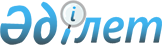 Зайсан аудандық мәслихатының 2020 жылғы 25 желтоқсандағы № 68-7 "2021-2023 жылдарға арналған Зайсан ауданы Кеңсай ауылдық округінің бюджеті туралы" шешіміне өзгеріс енгізу туралыШығыс Қазақстан облысы Зайсан аудандық мәслихатының 2021 жылғы 18 мамырдағы № 6-6 шешімі. Қазақстан Республикасының Әділет министрлігінде 2021 жылғы 26 мамырда № 22815 болып тіркелді
      ЗҚАИ-ның ескертпесі.

      Құжаттың мәтінінде түпнұсқаның пунктуациясы мен орфографиясы сақталған.
      Қазақстан Республикасының 2008 жылғы 4 желтоқсандағы Бюджет Кодексінің 106-бабына, 109-1 бабының 4-тармағына, Қазақстан Республикасының 2001 жылғы 23 қаңтардағы "Қазақстан Республикасындағы жергілікті мемлекеттік басқару және өзін-өзі басқару туралы" Заңының 6-бабының 1-тармағының 1) тармақшасына, Зайсан аудандық мәслихатының 2021 жылғы 04 мамырдағы № 5-1 "2021-2023 жылдарға арналған Зайсан ауданының бюджеті туралы" 2020 жылғы 23 желтоқсандағы Зайсан аудандық мәслихатының № 67-1 шешіміне өзгерістер енгізу туралы" (нормативтік құқықтық актілерді мемлекеттік тіркеу Тізілімінде 8754 нөмірімен тіркелген) шешіміне сәйкес Зайсан аудандық мәслихаты ШЕШІМ ҚАБЫЛДАДЫ:
      1. Зайсан аудандық мәслихатының 2020 жылғы 25 желтоқсандағы №68-7 "2021-2023 жылдарға арналған Зайсан ауданы Кеңсай ауылдық округінің бюджеті туралы" (нормативтік құқықтық актілерді мемлекеттік тіркеу Тізілімінде 8149 нөмірімен тіркелген және 2021 жылғы 8 қаңтарда Қазақстан Республикасы нормативтік құқықтық актілерінің Эталондық бақылау банкінде электронды түрде жарияланған) шешіміне келесі өзгеріс енгізілсін:
      1-тармақ келесі редакцияда жазылсын:
      "1. 2021-2023 жылдарға арналған Кеңсай ауылдық округінің бюджеті тиісінше 1, 2, 3-қосымшаларға сәйкес, соның ішінде 2021 жылға мынадай көлемдерде бекітілсін:
      1) кірістер – 31306 мың теңге, соның ішінде:
      салықтық түсімдер - 4865 мың теңге;
      салықтық емес түсімдер – 310 мың теңге;
      негізгі капиталды сатудан түсетін түсімдер – 0,0 мың теңге;
      трансферттердің түсімдері – 26131 мың теңге;
      2) шығындар – 32049,4 мың теңге;
      3)таза бюджеттік кредиттеу – 0,0 мың теңге, соның ішінде:
      бюджеттік кредиттер – 0,0 мың теңге;
      бюджеттік кредиттерді өтеу – 0,0 мың теңге;
      4) қаржы активтерімен жасалатын операциялар бойынша сальдо – 0,0 мың теңге;
      қаржы активтерін сатып алу – 0,0 мың теңге;
      мемлекеттің қаржы активтерін сатудан түсетін түсімдер – 0,0 мың теңге;
      5) бюджет тапшылығы (профициті) – -743,4 мың теңге;
      6) бюджет тапшылығын қаржыландыру (профицитті пайдалану) – 743,4 мың теңге;
      қарыздар түсімі – 0,0 мың теңге;
      қарыздарды өтеу – 0,0 мың теңге;
      бюджет қаражатының пайдаланатын қалдықтары – 743,4 мың теңге.";
      аталған шешімінің 1–қосымшасы осы шешімнің қосымшасына сәйкес жаңа редакцияда жазылсын.
      2. Осы шешім 2021 жылғы 1 қаңтардан бастап қолданысқа енгізіледі. 2021 жылға арналған Кеңсай ауылдық округінің бюджеті
					© 2012. Қазақстан Республикасы Әділет министрлігінің «Қазақстан Республикасының Заңнама және құқықтық ақпарат институты» ШЖҚ РМК
				
      Сессия төрағасы, 
аудандық мәслихат хатшысы 

С. Марқабаев
Зайсан аудандық мәслихатының 
2021 жылғы 18 мамырдағы 
№ 6-6 шешіміне қосымшаЗайсан аудандық мәслихатының 
2020 жылғы 25 желтоқсандағы 
№ 68-7 шешіміне 1- қосымша
Санаты
Санаты
Санаты
Санаты
Санаты
Санаты
Сома 
(мың теңге)
Сыныбы
Сыныбы
Сыныбы
Сыныбы
Сома 
(мың теңге)
Кіші сыныбы
Кіші сыныбы
Сома 
(мың теңге)
Атауы
Сома 
(мың теңге)
I. КІРІСТЕР
31306 
1
1
Салықтық түсімдер
4865
01
01
Табыс салығы
157
2 
Төлем көзінен салық салынбайтын табыстардан ұсталатын жеке табыс салығы 
157
04
04
Меншiкке салынатын салықтар
4708
1
Мүлiкке салынатын салықтар
52
3
Жер салығы
311
4
Көлiк құралдарына салынатын салық
4345
2
2
Салықтық емес түсiмдер
310
01
01
Мемлекеттік меншіктен түсетін кірістер
310
5
Мемлекет меншігіндегі мүлікті жалға беруден түсетін кірістер
310
4
4
Трансферттердің түсімдері
26131
02
02
Мемлекеттік басқарудың жоғары тұрған органдарынан түсетін трансферттер
26131
3 
Аудандардың (облыстық маңызы бар қаланың) бюджетінен трансферттер
26131
Функционалдық топ
Функционалдық топ
Функционалдық топ
Функционалдық топ
Функционалдық топ
Функционалдық топ
Сома 
(мың теңге)
Кіші функция
Кіші функция
Кіші функция
Кіші функция
Кіші функция
Сома 
(мың теңге)
Бюджеттік бағдарламалардың әкімшісі
Бюджеттік бағдарламалардың әкімшісі
Бюджеттік бағдарламалардың әкімшісі
Сома 
(мың теңге)
Бағдарлама
Бағдарлама
Сома 
(мың теңге)
Атауы
Сома 
(мың теңге)
II.ШЫҒЫНДАР
32049,4
1
Жалпы сипаттағы мемлекеттiк қызметтер 
20920
1
1
Мемлекеттiк басқарудың жалпы функцияларын орындайтын өкiлдi, атқарушы және басқа органдар
20920
124
Аудандық маңызы бар қала, ауыл, кент, ауылдық округ әкімінің аппараты
20920
001
Аудандық маңызы бар қала, ауыл, кент, ауылдық округ әкімінің қызметін қамтамасыз ету жөніндегі қызметтер
20920
6
Әлеуметтiк көмек және әлеуметтiк қамсыздандыру
7481
2
2
Әлеуметтiк көмек
7481
124
Аудандық маңызы бар қала, ауыл, кент, ауылдық округ әкімінің аппараты
7481
003
Мұқтаж азаматтарға үйде әлеуметтік көмек көрсету
7481
7
Тұрғын үй-коммуналдық шаруашылық
2646,6
3
3
Елді-мекендерді көркейту
2646,6
124
Аудандық маңызы бар қала, ауыл, кент, ауылдық округ әкімінің аппараты
2646,6
008
Елді мекендердегі көшелерді жарықтандыру
1326,6
009
Елді мекендердің санитариясын қамтамасыз ету
420
011
Елді мекендерді абаттандыру мен көгалдандыру
900
8
Мәдениет, спорт, туризм және ақпараттық кеңістiк
500
1
1
Мәдениет саласындағы қызмет
400
124
Аудандық маңызы бар қала, ауыл, кент, ауылдық округ әкімінің аппараты
400
006
Жергілікті деңгейде мәдени-демалыс жұмысын қолдау
400
2
2
Спорт
100
124
Аудандық маңызы бар қала, ауыл, кент, ауылдық округ әкімінің аппараты
100
028
Жергілікті деңгейде дене шынықтыру-сауықтыру және спорттық іс-шараларды өткізу
100
12
Көлiк және коммуникация
500
1
1
Автомобиль көлiгi
500
124
Аудандық маңызы бар қала, ауыл, кент, ауылдық округ әкімінің аппараты
500
013
Аудандық маңызы бар қалаларда, ауылдарда, кенттерде, ауылдық округтерде автомобиль жолдарының жұмыс істеуін қамтамасыз ету
500
15
Трансферттер
1,8
1
1
Трансферттер
1,8
124
Аудандық маңызы бар қала, ауыл, кент, ауылдық округ әкімінің аппараты
1,8
048
Пайдаланылмаған (толық пайдаланылмаған) нысаналы трансферттерді қайтару
1,8
III.ТАЗА БЮДЖЕТТІК КРЕДИТТЕУ
0,0
Бюджеттік кредиттер
0,0
Бюджеттік кредиттерді өтеу
0,0
IV. ҚАРЖЫ АКТИВТЕРІМЕН ЖАСАЛАТЫН ОПЕРАЦИЯЛАР БОЙЫНША САЛЬДО
0,0
Қаржы активтерін сатып алу
0,0
Мемлекеттің қаржы активтерін сатудан түсетін түсімдер
0,0
V.БЮДЖЕТ ТАПШЫЛЫҒЫ (ПРОФИЦИТ)
-743,4
VI.БЮДЖЕТ ТАПШЫЛЫҒЫН ҚАРЖЫЛАНДЫРУ (ПРОФИЦИТТІ ПАЙДАЛАНУ)
743,4
Қарыздар түсімі
0,0
Қарыздарды өтеу
0,0
Бюджет қаражаттарының пайдаланылатын қалдықтары
743,4